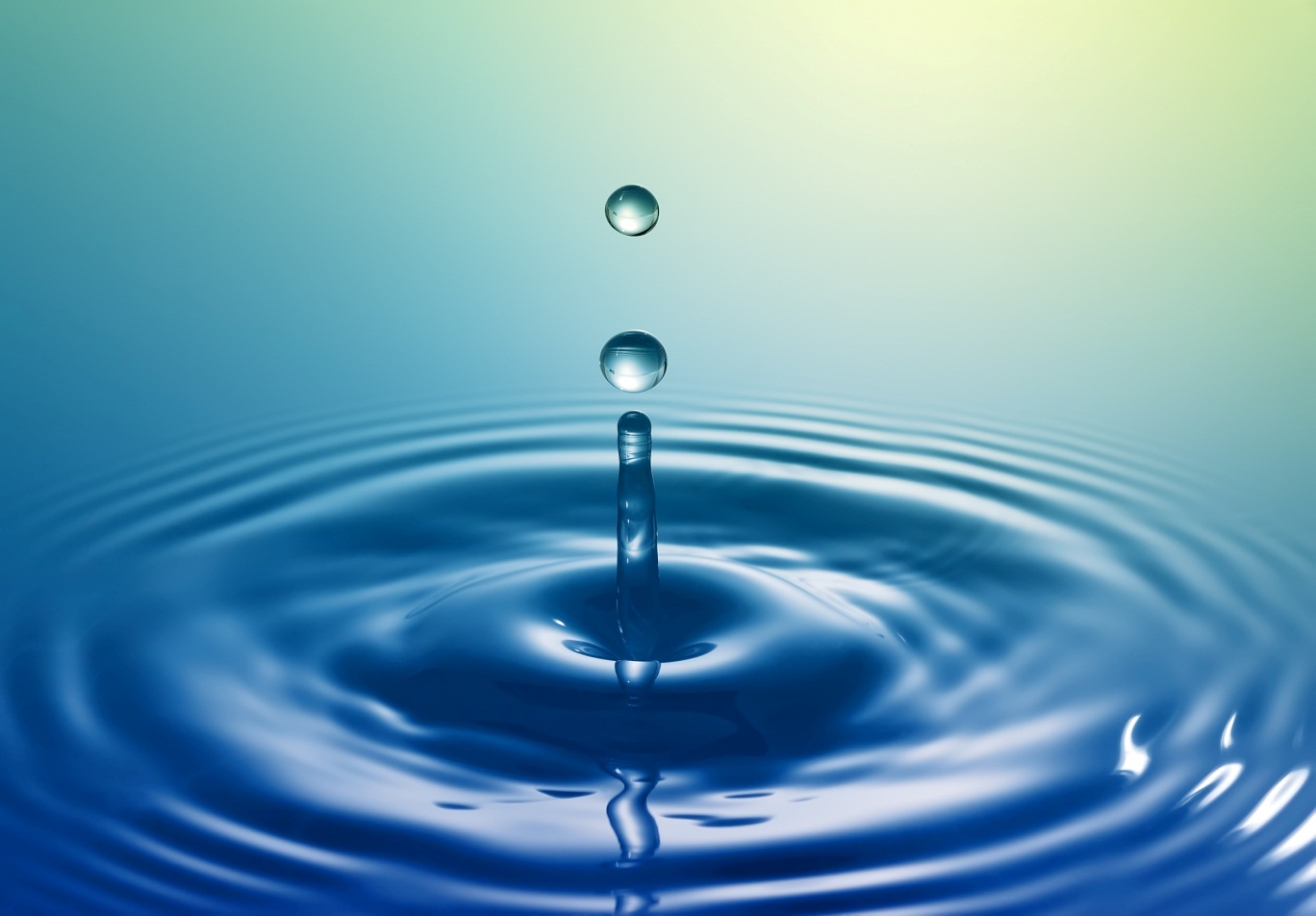 Муниципальное бюджетное дошкольное образовательное учреждение - детский сад №10«Конспект интегрированного занятия»По познавательно-исследовательской деятельности.Червяковой Ольги Яковлевны -------------------                                             ----------------------(стаж работы)                                             (кв. категория)Тема: «Волшебница – вода»2014г.                                                                ср. группа (4 -5)                                                                                                   Г. ТатарскПредварительная работа:Беседа на тему: «Где живет вода», «Кому она необходима и зачем», «Кто живет в воде».Чтение рассказов о воде, сказок познавательного характера.Проведение опытов с водой (превращение снега в воду, воды в лёд, окрашивание воды).Программные задачи:Познакомить детей со свойствами воды (вкус, цвет, запах), уточнить значение воды для всего живого на земле.Развивать любознательность, мышление и речь детей, ввести в активный словарь детей слова: бесцветная , безвкусная, прозрачная.Методы и приемы:Игровой: внесение игрового персонажа «Капельки».Практический: опыты.Словесный: беседа с детьми, рассказ воспитателя, вопросы поискового характера.Оборудование:Пластмассовые стаканы, молоко, сок, вода, дольки лимона, цветные смайлики (всё индивидуально для каждого ребенка).Иллюстрации с изображением животных и людей с водой и в воде.Содержание: 1 часть. Игровая ситуация «К нам Капелька в гости пришла»Содержание: часть 2 «Экспериментирование с водой»Опыт № 1 «На определение цвета воды»Опыт № 2 «На определение вкуса воды»Опыт № 3 «На определение запаха воды»ВоспитательДетиДоброе утро я вам говорю! Доброе утро. Я вас всех люблю! Желаю вам узнать сегодня много нового и интересного. Слушать внимательно, ума набираться! Сегодня ребята у нас гости, поздоровайтесь!Здравствуйте, доброе утро!А вот еще одна гостья, которая очень хотела прийти к вам ребята, это «Капелька». Но почему она такая печальная? Давайте послушаем ее историю: Капелька недавно родилась и совсем ничего не знает про себя. От этого ей очень грустно, ведь ничего о себе не знать-это совсем не весело. И вот поэтому она решила обратиться к вам за помощью, ведь вы умные ребята и наверняка что-то о ней знаете.Да, мы расскажем Капельке о ней. Всё что знаем.Из чего состоит капелька и где она живет?Состоит из воды и живет в воде.Молодцы! А где можно встретить воду?В реке, море, океане (разные ответы детей)Ребята! А Капелька интересуется: знаете ли вы, кому нужна вода?(показ и рассматривание картинок)Животным, птицам и людям. А еще надо растений, чтобы они не завяли.ВоспитательДетиДа, ребята, без воды всё живое на свете гибнет. Вода – это жизнь! Вы сказали всё правильно: растениям нужна вода, их нужно поливать водой, иначе они погибнут. А людям вода просто необходима, чтобы готовить пищу, мыться. Ни одно живое существо не может жить без воды.(читать стихотворение)Вы слыхали о воде?Говорят, она везде!В луже, море, океанеИ в водопроводном кране.Как сосулька замерзает,В лес туманом заползает.На плите у нас кипит.Паром в чайнике шипит.Без нее нам не умыться,Не наесться, не напиться!Смею вам я доложить:Без воды нам не прожить!Дети слушают стихотворение.ВоспитательДетиРебята! А вы знаете, вода имеет волшебные свойства: с ней можно играть, проводить разные опыты и фокусы. Для этого мы сейчас превратимся в лаборантов и будем проводить опыты с вами.Хотим поиграть и посмотреть.Ребята! Посмотрите, что у нас на столах. Предлагаю вам сейчас налить в один стакан воду, а в другой молочко. Определите, в каком стакане вода.Перечисляют всё, что стоит на столе. Выполняют действия. Указывают на стакан с водой.Как вы догадались и как определили? Что нам помогло?Вода прозрачная, а молоко нет.А давайте с вами посмотрим, правда это или нет?Давайте посмотрим.Положите в стаканчик с водой 2-3 камушка. Они видны в стакане с водой?Да, их видно в стаканчике.А теперь положите камушки в стаканчик с молоком. Видно их?Нет! Камушек не видно.Теперь мы с вами убедились, что чистая вода на самом деле прозрачна. А вся ли вода прозрачна. А вся ли вода прозрачная ребята? Это верно.Грязная вода не бывает прозрачной.Но какой же всё-таки цвет имеет вода на самом деле?Разные ответы.ВоспитательДетиДавайте мы с вами это проверим. У вас на столах лежат разноцветные крышки. Вы будете опускать в воду эти крышки по очереди и смотреть, с цветом какой крышки совпадет цвет воды.Выполняют действия с крышками и наблюдают за результатом.Ну, что ребята, подошла какая-нибудь крышка по цвету?Нет, не подошла.Тогда какой вывод мы можем с вами сделать? Есть цвет у воды? Посмотрите: Капелька чуть улыбнулась. Она немного о себе уже узнала и улыбнулась этому. А мы сейчас немного отдохнем, хорошо?Нет, у воды нет цвета. Она бесцветная.ВоспитательДетиА теперь давайте узнаем, есть ли вкус у воды? Возьмите трубочки и сначала попробуйте сок. Вкусный сок? А какой у него вкус?Вкусный, сладкий.Правильно, сок сладкий. А теперь попробуйте воду. Какая вода на вкус? Есть у нее вкус?Вода безвкусная. У нее нет вкуса.А вот теперь давайте посмотрим, что будет, если мы в чистую воду добавим лимон. Попробуйте воду, какая она стала на вкус?Кислая, соленая.Правильно, вода стала кислой. Чистая вода безвкусная, а если в нее добавить какое-нибудь вещество, что произойдет ребята?Разные ответы детей.Ребята, скажите пожалуйста, а вода чем-нибудь пахнет? Давайте сейчас понюхаем воду и узнаем, пахнет она или нет.Нет, вода не пахнет (возможны разные ответы детей).Правильно, вода ничем не пахнет!ВоспитательДетиА теперь ребята понюхайте воду с лимоном. Есть запах у воды?Есть запах.Как вы думаете, почему вода с лимоном пахнет?Лимон пахнет, поэтому и вода пахнет.Правильно, потому что у лимона есть запах. Значит, какой мы можем сделать вывод?Чистая вода не пахнет, а если в нее добавить что-нибудь, то у воды появится запах, что в нее добавили.Молодцы! Вижу, вы много знаете о вод. Давайте напомним Капельке, что мы узнали о ней.Прозрачная, бесцветная, без вкуса и запаха.Смотрите, какая Капелька веселая и радостная стала! На память о себе она хочет подарить вам своих подружек – «Капелек» (раздает детям медальки с видом капельки)
Принимают подарки от «Капельки» и благодарят ее.Дружите с ними и берегите их, потому что без воды не будет жизни на земле!